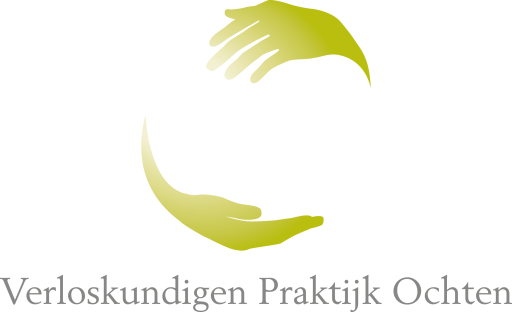 Beste zwangere,Samen met alle collega verloskundigen in regio Rivierenland hanteren wij tijdens de lockdown de volgende Corona maatregelen: Corona-maatregelenHeb je milde klachten die passen bij het coronavirus?Verkoudheidsklachten, zoals neusverkouden, loopneus, niezen, keelpijn, hoesten, verhoging, of plotseling verlies van reuk of smaak.Maak een afspraak om je gratis te laten testenBel 0800-1202 voor een afspraak. Houd je burgerservicenummer (BSN) bij de hand.Blijf thuis. Ga alleen naar buiten om je te laten testen.Bel ons om de uitslag aan ons door te geven.Wij snappen dat de maatregelen voor jou als zwangere misschien niet altijd prettig zijn. Maar wij vinden ze erg belangrijk voor jouw en onze gezondheid.Zeker nu het aantal besmettingen met Corona snel toeneemt, moeten we goed op blijven letten.Met deze maatregelen, hopen wij te voorkomen dat wij een bron van besmetting worden voor anderen of zelf ziek worden, waardoor de continuïteit van onze zorg in gevaar komt.Voor vragen, mag je ons altijd bellen of een email sturen,Echo’sEcho’sPartners (zonder klachten) mogen mee naar alle echo’s, ook naar de 20-weken echo.Geen pretecho’s, alleen medische echo’s.Alleen je partner mag mee naar de echo’s. Kinderen, familie, vrienden, etc. mogen niet mee.ControlesschemaControlesschema7-8 weken1e controle met echo: graag de vragenlijst vooraf invullen en terugsturen die bij de bevestiging van de eerste afspraak zit.11 weken2e controle met echo termijnbepaling, bloedprikken16 wekenNormale controle zonder echo20 weken echo (SEO)Screeningscentrum Iris in Ziekenhuis Rivierenland. Indien je geen 20 weken echo laat verrichten, op verzoek praktijkbezoek om hartje te luisteren                                                23 wekenNormale controle zonder echo27 wekenNormale controle zonder echo en eventueel bloed prikken voor Rhesus factor30 wekenNormale controle zonder echo en ijzer prikken33 wekenNormale controle zonder echo35 wekenNormale controle met liggingsecho37 wekenNormale controle zonder echo39 wekenNormale controle zonder echo40 wekenNormale controle zonder echo41 wekenNormale controle zonder echo, eventueel strippen om start van de bevalling te stimuleren.Controles in de praktijk (spreekuur)Controles in de praktijk (spreekuur)Wij vragen je om een mond-neusmasker te dragen bij binnenkomst in onze wachtruimte. In de spreekkamer vragen wij aan partners die meekomen voor de echo ten allen tijde de 1,5 mtr afstand te bewaren. Geen partners mee naar de gewone controles. Bij een bijzondere afspraak, overleg dan met ons of je partner mee kan. Mogelijk kunnen we ook een telefonisch gesprek inplannen.Geen kinderen, opa’s, oma’s, familie, vrienden, etc. mee naar controles.Alle voorlichtingsavonden gaan voorlopig niet door.Heb jij of iemand anders in huis, milde klachten die passen bij het coronavirus? Kom dan niet naar het spreekuur! Kijk dan onderaan wat je dan moet doenControles in het ziekenhuis (gynaecoloog)Controles in het ziekenhuis (gynaecoloog)Geen partners mee naar de controles bij de gynaecoloog.In het gehele ziekenhuis moet een mond-neusmasker worden gedragen.Heb jij of iemand anders in huis, milde klachten die passen bij het coronavirus?  Kijk dan onderaan wat je dan moet doen.Bevallen: Je kan thuis of in het ziekenhuis bevallenBevallen: Je kan thuis of in het ziekenhuis bevallenThuis bevallenThuis bevallenAlleen je partner mag hierbij aanwezig zijn. 
Andere persoon in overleg, mede afhankelijk van mogelijkheid tot het houden van 1,5 m afstand.Heb jij of iemand anders in huis, milde klachten die passen bij het coronavirus?  Kijk dan onderaan wat je dan moet doen.            Ziekenhuisbevalling (poliklinisch)            Ziekenhuisbevalling (poliklinisch)Naast je partner mag hier nog één persoon extra (zonder klachten) aanwezig zijn.In de hal, de lift en op de gangen moet iedereen een mond-neusmasker dragen. Op de verloskamer mogen jullie deze afzetten.Je partner mag de afdeling 2x per dag verlaten tijdens de bevalling om een frisse neus te halen.Je partner mag koffie of thee halen in de familiekamer.Blijf je langer dan 6 uur na de bevalling in het ziekenhuis, dan mogen je andere kinderen op bezoek komen (niet meer dan 2 kinderen te gelijk).Heb jij of iemand anders in huis, milde klachten die passen bij het coronavirus? Kijk dan onderaan wat je dan moet doen.Na de bevallingNa de bevallingWij zullen overleggen met jou, hoe vaak we op huisbezoek komen en hoe vaak we (video)bellen.De nacontrole is individueel op de praktijk als dit nodig is, maar zal vaak ook telefonisch zijn (ongeveer 6 weken na de bevalling).Heb jij of iemand ander in huis, milde klachten die passen bij het coronavirus?  Kijk dan onderaan wat je dan moet doen.